円グラフ　72分割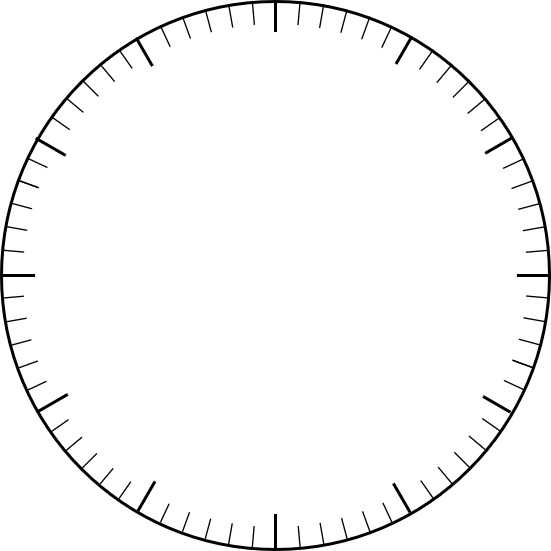 円グラフ　時計型